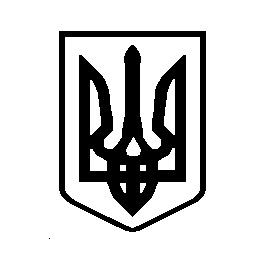 УКРАЇНАВИШГОРОДСЬКА МІСЬКА РАДАРОЗПОРЯДЖЕННЯ №126від  20 жовтня 2020 року						  	м.ВишгородПро створення тимчасової комісіїНа підставі звернення Лисенкова Ігоря Миколайовича (вх. № 2-31/Л-4500 від 15.10.2020 року) про перевірку законності будівництва споруди за адресою м. Вишгород вул. Набережна, кад. номер  3221810100:01:243:0201, керуючись ст. 42 Закону України «Про місцеве самоврядування в Україні»:1. Створити при Вишгородській міській раді тимчасову комісію для вивчення  питання щодо  законності будівництва споруди за адресою м. Вишгород вул. Набережна, кад. номер  3221810100:01:243:0201.2. Затвердити наступний склад комісії:Голова комісії:Марцевой А.В. – начальник відділу державного архітектурно-будівельного контролю Вишгородської міської ради;Члени комісії:Андрусенко А.А. – спеціаліст-інспектор відділу ДАБК ВМР;Попович Віктор Омелянович – землевпорядник ВМР;      -     Мельник Юрій Юрійович - спеціаліст I категорії сектору з питань ЖКГ ВМР;      -     Антюхова Ганна В’ячеславівна - спеціаліст I категорії юридичного відділу ВМР3. Контроль за виконанням цього розпорядження покласти на начальника відділу                                 державного архітектурно-будівельного контролю Марцевого А.В.           Міський голова			     	    		                О.  Момот